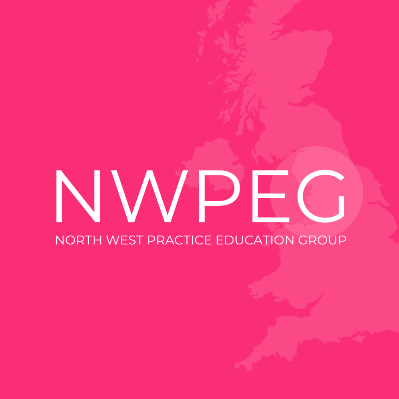 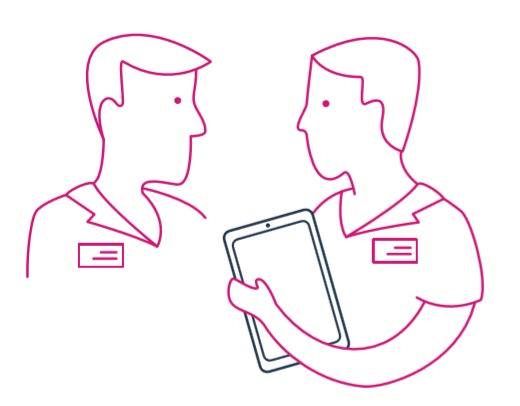 Practice Assessor Preparation & GuidancePractice Assessor Name:Organisation:This handbook is designed to help you understand the role as a Practice Assessor and will support you to meet the NMC outcomes for the role.  Before beginning to read each section, you may wish to time how long it takes you to complete and then use this resource towards your revalidation. 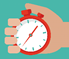 Understand the purpose of the Practice AssessorSection One: ContextThe Nursing and Midwifery Council (NMC) has launched a new framework for the education and training of nurses and midwives, and new standards of proficiency that nurses will be required to meet before they can apply for registration.Using the links highlighted please access the new standards that have been updated to reflect changes to the way that health care is being delivered. You could time yourself to use towards your revalidation if you are a nurse. They represent the knowledge, skills and attributes that all future registered nurses must demonstrate to deliver safe, compassionate and effective nursing care. The framework for education and training sets out what nurses and midwives will need to know, and be able to do, by the time they apply for registration.The new standards for NMC approved programmes are:Part 1: Standards framework for nursing and midwifery educationPart 2: Standards for student supervision and assessmentPart 3: Standards for pre-registration nursing programmesFuture Nurse: Standards of proficiency for registered nursesStandards for pre-registration nursing associate programmesStandards of proficiency for nursing associatesThese are available on the Nursing and Midwifery Council website at https://www.nmc.org.uk/standards/standards-for-nurses/The Standards for prescribers are available at https://www.nmc.org.uk/standards/standards-for-post-registration/standards-for-prescribers/The Code is embedded throughout the new standards. It would be useful at this point to use the hyperlink and revisit the values and standards identified within the Code (NMC, 2018). Prioritise PeoplePractise EffectivelyPreserve SafetyPromote Professionalism & TrustPractice Assessors are registered nurses, midwives and nursing associates, or in the case of prescribing programmes any qualified prescriber, who assess a learner’s practice learning for a placement or a series of placements. A nominated Practice Assessor liaises with Practice Supervisors and the Academic Assessor, to make recommendations for learner progression. Further information can be found at: https://www.nmc.org.uk/supporting-information-on-standards-for-learner-supervision-and-assessment/Practice-assessment/ You might be assigned as a Practice Assessor to a learner for a placement or a series of placements. This can mean that you will be assigned to a learner for a single placement, more than one placement, or for the whole ‘part’ of a programme. The specific arrangements will be determined by your organisation in collaboration with the University and will depend upon: Public protection Any standards that relate to the Practice Assessor role The skills and availability of individual assessors The learner’s course outcomes The learner’s needs, course and placement requirement, for example how many placements there are, or the location and type of the placements.Section Two: Your role as an assessor in practicePractice Assessors assess and confirm the learner’s achievement of practice learning for a placement or a series of placements. Practice Assessors do not need to be physically based or employed in each or any of the environments in which the learner is placed. Organisations will inform you of local arrangements. You will arrange to meet or liaise with Practice Supervisors to discuss the learner’s progress. The Practice Assessor assesses the learner’s overall performance for their practice learning, taking into account of whether or not the relevant proficiencies and programmes outcomes have been met including if they display the required values of their professionAssessors must have sufficient opportunities to observe the learner across environments in order to inform their decisions. You will also work with an Academic Assessor to make a recommendation and confirmation for the learner’s progression on the programme, where relevant.The link below contains more information about Practice Assessor responsibilities:https://www.nmc.org.uk/supporting-information-on-standards-for-learner-supervision-and-assessment/Practice-assessment/ Effective CoachingFor effective coaching to take place there needs to be a feeling of trust. Environments where morale is good, management / staff relationships are good, a philosophy of openness pervades and people at all levels feel valued are seen to have the best outcomes for coaching.Sheppard/ Moscow (2007) state that a positive coaching environment requires the coach to:believe in the learner’s potential; accept mistakes as long as they are learning; be open to feedback; regard this as an opportunity to learn yourself; acknowledge the importance of feelings as well as facts in the practice experience/workplace; give support and encouragement.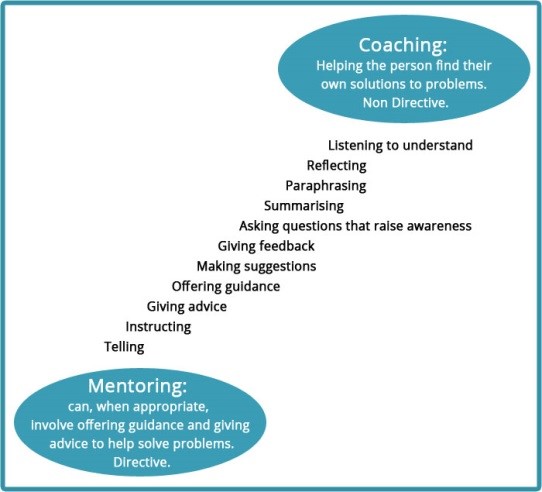 (Coaching Skills, Shepard/Moscow Ltd., Training pack for West Dunbartonshire and Argyll and Bute Councils, 2007)GROWing your studentThe GROW model of coaching can be used to structure conversations between you and your student. Goal Setting:  Agree and understand what goals and/or outcomes the student needs to cover whilst on placement.  Goals should be: SMART, PURE and CLEAR Specific, Measurable, Agreed, Realistic and Time phased Positively stated, Understood, Relevant and Ethical Challenging, Legal, Environmentally sound, Appropriate and RecordedTHE NINE PRINCIPLES OF COACHINGCoaching is positive, non-judgemental, solution focused and challenging: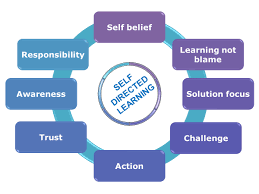 Although the control of the process lies with the coach, the content always lies with the client, making the coaching experience an empowering, productive and enjoyable one.The crossover area in the centre of the diagram above represents the times when coaches make suggestions or share their own insights. They usually ask permission before doing this, making a clear boundary between the client’s agenda and their own:
Goal Setting:  Agree and understand what goals and/or outcomes the student needs to cover whilst on placement.  Goals should be: SMART, PURE and CLEAR Specific, Measurable, Agreed, Realistic and Time phased Positively stated, Understood, Relevant and Ethical Challenging, Legal, Environmentally sound, Appropriate and RecordedSection Three: Key principles of effective assessmentFor more detailed information please access the NMC website: https://www.nmc.org.uk/supporting-information-on-standards-for-student-supervision-and-assessment/Each Practice Assessor is responsible for the assessment and confirmation of the achievement of proficiencies and programmes outcomes in practice learning for the learner(s) they are assigned to, for the period they are assigned to them.Celebrating and acknowledging success Working with learners can be very rewarding, seeing them grow in confidence and ability, developing both personally and professionally. Fostering an effective relationship has advantages to both members of the learning partnership. Providing detailed feedback is the lifeblood of progress. Constructive feedback signposts learners so they can address and build on weaker areas to strengthen their overall ability whilst highlighting areas of good practice.  Providing feedback in a timely manner acknowledges good practice, builds confidence and affirms ability. Seeing the learner grow in confidence and ability, realising their potential is a fulfilling and satisfying part of our role.  Raising concerns and managing a learner not progressing as expectedWhilst the vast majority of learners progress well, Practice Assessors should be aware of any concerns regarding a learner’s performance, putting in place action plans in collaboration with the Practice Supervisors, Academic Assessor and the learner, where relevant. If the learner does not improve or meet the required actions the Academic Assessor needs to be involved. If there is a concern or risk to the public from the learner’s performance the Practice Assessor must take appropriate action. If the concern or risk is immediate then Practice Supervisors, Practice Assessors or the nominated person should take action, such as recommending the learner for removal or suspension from a placement or programme by following the appropriate process (such as Fitness to Practice) as set out by the university and should involve the Academic Assessor. Further information will be provided by the learner’s University and your local organisation.  Learners requiring additional needs are entitled to have reasonable adjustments considered in relation to their practice learning. However, while reasonable adjustments may be made to the way that a learner can achieve, the actual proficiency, competency or standard itself cannot be adjusted. Section Four: Undertake a fair, reliable and objective assessment Assessors will take into account a variety of views and inputs, as well as the learner diversity, any additional needs, different learning styles, cultural backgrounds and communication styles. Assessors will also take into account the learner’s history and current achievement across theory and practice.Assessment should be continuous throughout the duration (period) of time  a Practice Assessor is assigned to a learner, communicating with Practice Supervisors, Academic Assessors and the learner. There should be no surprises. Feedback to the learner about their achievement and collaborating with them to review possible areas for improvement also forms a fundamental part of the assessment process. Relevant evidence is gained from a variety of sources that includes contact with Practice Supervisors and access to the learner’s practice documentation.At the end of each practice experience the learner is given constructive feedback and their practice documentation is completed, this allows for the next Practice Assessor and Practice Supervisor to see the learner’s progression. The information in the learner’s document needs to be clear, accurate, focussed and informative, with enough detail for the next reader to see areas that need to be further developed and where the learner’s strengths lie. Section Five: Personal and professional development  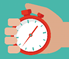 Activity; Every three years nurses undertake their own revalidation. You can reflect on your role as a Practice Assessor and use this resource as part of your revalidation. http://revalidation.nmc.org.uk/download-resources/forms-and-templates/